Publicado en  el 07/02/2014 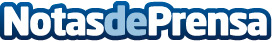 Erasmus+ impulsará los intercambios de estudiantes y las asociaciones entre la UE y los países de América LatinaComisión Europea Comunicado de prensa Bruselas, 6 de febrero de 2014 Los estudiantes y el personal académico de América Latina tendrán más oportunidades de estudiar o de formarse en las universidades europeas gracias a un mayor apoyo de Erasmus+, el nuevo programa de financiación europea para la educación, la formación, la juventud y...Datos de contacto:Nota de prensa publicada en: https://www.notasdeprensa.es/erasmus-impulsara-los-intercambios-de_1 Categorias: Universidades http://www.notasdeprensa.es